尊敬的先生/女士：1	国际电信联盟（ITU）认识到数字技术在推动经济增长、社会发展和可持续性方面的重要作用，制定了支持数字化转型的总体战略目标。为帮助实现其总体战略目标，国际电联与其他组织和联合国机构一道，正在组织一系列关于数字化转型的网络研讨会。本系列网络研讨会旨在讨论与数字化转型相关的新主题，促进城市利益攸关方之间的合作，并探索标准化在此过程中的作用。本系列网络研讨会展示了国际电联在全球范围内加速数字化转型的承诺，同时还将作为新的平台，突显国际电联研究组的最新工作和成果，其中包括ITU-T第20研究组 – 物联网（IoT）与智慧城市和社区（SC&C）。2	这些网络研讨会主题集的目标是：	-	研究数字化转型在推动创新、可持续增长和包容性方面不断扩大的作用；	-	全面地推动所有行业的数字化转型；	-	讨论标准在加速数字化转型中的作用。3	这些主题集将分享利益攸关方的经验教训，并提供一个介绍国际电联标准、导则和出版物的平台。计划举办以下网络研讨会主题集：计划于2023年6月14日举行“出行的数字化转型：为道路安全奠定基础”网络研讨会。该主题集将研究人工智能（AI）、物联网（IoT）、数字孪生等现代技术在促进汽车工程师学会（SAE）不同等级的自动驾驶，从而引领智能出行领域转型变革的现有应用。计划于2023年6月21日举行“测试的数字化转型：联合测试平台即服务”网络研讨会。该主题集将回答一个关键问题，即测试活动是否可能迁移到虚拟环境，以及基于联合测试平台的测试作为一种服务是否可以促进产品和服务更快上市。该主题集还将研究最新的测试平台生态系统，包括现有用例，并阐明ITU-T Q.4068建议书中定义的联合测试平台框架如何帮助应对这种挑战。计划于2023年7月26日举行“合乎道德地使用动物技术：数字化转型在畜牧业和生物多样性保护中是否公平”网络研讨会。该主题集将试图回答以下问题：我们在数字化时代的行动如何影响非人类动物？我们如何确保人工智能、物联网、数字孪生等新兴技术在农业和生物多样性保护方面合乎道德的使用？计划于2023年8月22日举行“健康老龄化的十年：数字技术的作用”网络研讨会。未来十年为利用数字技术促进健康老龄化提供了独一无二的机会。在该网络研讨会上，我们将探讨数字技术在促进健康老龄化方面的作用，并讨论这些技术如何助力实现防治战略，并帮助人们过上更高质量、更加长寿的生活。计划于2023年9月4日举行“ChatGPT：生成式人工智能在城市中的风险和回报”网络研讨会。该主题集将探讨生成式人工智能在城市中的日益广泛的应用，同时深入探讨如何在卫生和教育等各个行业平衡围绕这项技术的伦理和透明度问题。计划于2023年9月27日举行“数字旅游：弥合社区和目的地之间的差距”网络研讨会。该主题集将探讨新兴技术对城市旅游的影响，同时强调城市利用数字技术提高游客服务质量、减少旅游相关服务的运营时间和成本所需的关键战略。计划于2023年10月2日举行“时尚化元宇宙，加速数字化转型：什么不再时髦”网络研讨会。该主题集将提供关于时尚界现在如何拥抱元宇宙以改善现有的商业和零售流程以及整个价值链客户体验的见解。计划于2023年10月13日举行“在数字化转型时代降低灾害风险”网络研讨会。该主题集将通过采用人工智能、物联网、数字孪生甚至是元宇宙等技术，促进降低灾害风险战略的循证决策。计划于2023年10月31日举行“世界城市日：数字化转型让城市生活更美好”网络研讨会。该主题集将探讨数字化转型如何帮助提高城市的适应性和可扩展性，促进便利设施的提供，同时提高运营效率。计划于2023年11月14日举行“制药业的数字化转型”网络研讨会。该主题集将探讨新冠肺炎之后制药业经历的范式转变，因为世界正在从传统的医药价值链运营转向数字化转型，以满足医疗需求。计划于2023年11月28日举行“建筑业在行动：数字化转型、智能技术与城市可持续发展的交叉点”网络研讨会。该主题集将介绍支持建筑业可持续数字化转型的关键资源，通过利用新兴技术提升资源效率。计划于2023年12月12日举行“利用数字化转型促进智能制造”网络研讨会。该主题集将深入探讨制造业数字化转型的复杂性，同时研究与客户需求和市场竞争相关的趋势，以更好地理解与这一进程相关的利益和风险。4	国际电联成员国、部门成员、部门准成员和学术机构以及愿意为此工作贡献力量的来自国际电联成员国的任何个人均可参加这些主题集。这里所指的“个人”亦包括作为国际、区域和国家组织成员的个人。参加会议不收取费用。5	包括日程草案、发言人、注册链接等信息在内的与这些主题集相关的信息，将在主要登陆页上的各主题集的网页上提供：https://www.itu.int/cities/standards4dt/。随着新信息或修订信息的推出，这些网站将定期更新。建议参会者定期查看各主题集网页上的最新信息。6	所有与会者都必须进行在线注册。关于注册的更多信息将在网络研讨会系列主页面上提供。7	有关数字化转型系列网络研讨会所有此前的主题集，请点击此处进入主登陆页面查阅。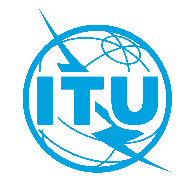 国 际 电 信 联 盟电信标准化局国 际 电 信 联 盟电信标准化局2023年5月8日，日内瓦2023年5月8日，日内瓦文号：电信标准化局第97号通函 致：-	国际电联各成员国主管部门；-	ITU-T部门成员；-	ITU-T部门准成员；-	国际电联学术成员抄送：-	ITU-T各研究组正副主席；-	电信发展局主任；-	无线电通信局主任致：-	国际电联各成员国主管部门；-	ITU-T部门成员；-	ITU-T部门准成员；-	国际电联学术成员抄送：-	ITU-T各研究组正副主席；-	电信发展局主任；-	无线电通信局主任电话：+41 22 730 6301致：-	国际电联各成员国主管部门；-	ITU-T部门成员；-	ITU-T部门准成员；-	国际电联学术成员抄送：-	ITU-T各研究组正副主席；-	电信发展局主任；-	无线电通信局主任致：-	国际电联各成员国主管部门；-	ITU-T部门成员；-	ITU-T部门准成员；-	国际电联学术成员抄送：-	ITU-T各研究组正副主席；-	电信发展局主任；-	无线电通信局主任传真：电子邮件：+41 22 730 5853digitaltransformation@itu.int 致：-	国际电联各成员国主管部门；-	ITU-T部门成员；-	ITU-T部门准成员；-	国际电联学术成员抄送：-	ITU-T各研究组正副主席；-	电信发展局主任；-	无线电通信局主任致：-	国际电联各成员国主管部门；-	ITU-T部门成员；-	ITU-T部门准成员；-	国际电联学术成员抄送：-	ITU-T各研究组正副主席；-	电信发展局主任；-	无线电通信局主任事由：数字化转型系列网络研讨会（全虚拟会议）数字化转型系列网络研讨会（全虚拟会议）数字化转型系列网络研讨会（全虚拟会议）顺致敬意！电信标准化局主任
尾上诚藏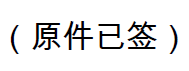 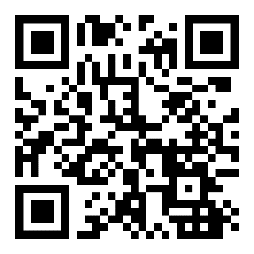 顺致敬意！电信标准化局主任
尾上诚藏数字化转型系列网络研讨会